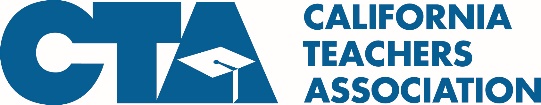 March 15/16 Events
Talking PointsOaklandWe join Oakland educators, students and parents in support of Oakland public schools and retaining quality educators.  Since last November, the Oakland Education Association (OEA) has been bargaining with the Oakland Unified School District (OUSD) around safe, stable and racially just community schools. However, since last December, OEA has not heard a response to any proposal presented to OUSD. Educators and parents are asking OUSD to reinvest in preventative restorative justice policies and practices, protect students from heat waves and other climate crises, stop the high turnover of educators who are being lost to other school districts with much higher salaries, and put an end to the racist school closures. Parents, educators and students must have a voice in the creation of community schools, so they can become places where students and neighborhoods flourish.Students need experienced educators with deep roots in the community. To stop losing our teachers and other educators to school districts with much higher salaries, OUSD must pay our teachers fairly.We join Oakland educators, students and parents in the fight to help students learn.  Students need smaller classes with more individualized attention. Students need more nurses, counselors, psychologists and fully-staffed libraries. English learners and students with disabilities deserve fully-funded and well-resourced programs.Sacramento With unprecedented state funding available for Community Schools, educators and parents are coming together from districts throughout Sacramento County to share a vision for successful Community Schools.We commend educators and union leaders in the Sacramento area for hosting this informational forum to discuss the importance of developing community schools to fit the needs of local students and to ensure the development of the schools is done with educators, families, students and community members all at the table together. Educators and parents from Folsom-Cordova, Natomas, Sacramento City and Twin Rivers Unified School Districts; Steve Zimmer, Deputy Superintendent of Public Instruction; educators and administrators from Anaheim Union High School District will share their experience with the successful model for Community Schools.UTLA We are proud to be out here today with the United Teachers Los Angeles (UTLA) and SEIU Local 99 who are hosting a joint rally at Grand Park to fight back against LAUSD’s resistance to address staffing shortages, student support and equitable salaries. Our students are those hurt most with each passing day that LAUSD fails to settle labor contracts with UTLA and SEIU. LAUSD’s lack of urgency to settle contracts with SEIU and UTLA, when the district currently sits on $4.8 billion in reserves, continues to negatively impact LA schools, students, educators and school support professionals.This historic show of solidarity between the two largest educator unions in LA and families shows the seriousness of these concerns. We join in calling on the district to support students and educators, and to adequately funding our schools.It has been nearly 10 months since the contract between LAUSD and UTLA expired, and a staggering three years for SEIU members, leaving nearly 60,000 employees vulnerable in the midst of record-high inflation and a housing crisis. The district has not moved on critical demands, despite projecting reserves of $4.8 billion by the end of the 2022-2023 school year. LAUSD has no excuse to hold the workers who keep our schools up and running hostage. SEIU and UTLA are asking the district to meet key demands that address the critical needs of students, educational staff and our communities. These include: Fully-staffing schools with nurses, librarians, counselors, social workers, psychologists, custodians and moreIncreasing full-time work for part-time educational employeesReducing all class sizesProviding an equitable wage increase for all teachers and educational staffFunding Special Education and the Black Student Achievement ProgramExpanding green spaces and creating a plan for clean, free and healthy schoolsExpanding Community Schools and providing resources for family/community/youth engagement and wrap-around servicesAlso see UTLA Frequently Asked Questions. San Diego The San Diego Community Schools Coalition has been working to build community power with educators, students and families in San Diego Unified to ensure all educators, parents and community partners have a real voice in the district and in shaping our public schools.  Students, parents and educators deserve to have their voices represented for better resources and after-school opportunities! We know after-school programs are important for youth development and student success. That’s why the San Diego Education Association (SDEA) has expanded its bargaining team to include community members in support of bargaining for the common good. SDEA held educator and community input sessions at more than 140 schools and is holding three rallies this week in support of after-school programs.